ПРИЛОЖЕНИЕ № 4к постановлению Главыгородского округа "Город Архангельск"от 6 апреля 2023 г. № 572Объем строительства и иные сведения,включаемые в решение о комплексном развитии территории жилой застройки  городского округа "Город Архангельск" в отношении 
двух несмежных территорий, в границах которых предусматривается осуществление деятельности по комплексному развитию территории,           с заключением одного договора о комплексном развитии таких территорий, которые не предусмотрены в Градостроительном кодексе Российской Федерации и не определены Правительством Российской ФедерацииТерритория 1в границах элемента планировочной структуры: ул. Выучейского,                            ул. Шабалина А.О., ул. Суфтина 1-й проезд, ул. Г. Суфтина площадью 3,4475 га1.	Границы территории 1, подлежащей комплексному развитию, отображены на схеме, выполненной в масштабе 1:2000, что позволяет передать информацию о предлагаемых границах (схема к приложению № 1 
к постановлению).2.	Сведения, обосновывающие границы территории, подлежащей комплексному развитию.1) сложившаяся планировка территории:Застройка малоэтажная, представлена многоквартирными двухэтажными  домами с несущими и ограждающими конструкциями из дерева. 
Все двухэтажные деревянные существующие многоквартирные жилые дома подлежат расселению и сносу.Жилой дом/ здание (многоквартирный дом) по ул. Выучейского, 
д. 84/ ул. Г. Суфтина, д.14 (кадастровый номер 29:22:050107:85) – признан аварийным и подлежащим сносу. Снос и расселение указанного дома осуществляется за счет федеральных средств, предусмотренных в рамках адресной программы Архангельской области "Переселение граждан 
из аварийного жилищного фонда на 2019 – 2025 годы" (с изменениями).Жилые дома/Здания (многоквартирные дома):ул. Выучейского, д. 92	 (кадастровый номер 29:22:050107:74);ул. Выучейского, д. 94	 (кадастровый номер 29:22:050107:75);ул. Выучейского, д. 94, корп. 1(кадастровый номер 29:22:050107:76);ул. Суфтина 1-й проезд, д. 13	 (кадастровый номер 29:22:050107:119);ул. Г. Суфтина, д. 8, корп. 1	(кадастровый номер 29:22:050106:129) –признаны аварийными и подлежащими сносу. Снос и расселение указанных домов осуществляется за счет внебюджетных источников (за счет средств лица, заключившего договор).Жилые дома/Здания (многоквартирные дома):ул. Выучейского, д. 88	 (кадастровый номер 29:22:050107:70);ул. Выучейского, д. 92, корп. 1(кадастровый номер 29:22:050107:73);ул. Выучейского, д. 96	 (кадастровый номер 29:22:050107:88);ул. Суфтина 1-й проезд, д. 11	(кадастровый номер 29:22:050107:117);ул. Суфтина 1-й проезд, д. 5	 (кадастровый номер 29:22:050107:136);ул. Г. Суфтина, д. 10	(кадастровый номер 29:22:050106:115);ул. Г. Суфтина, д. 12	(кадастровый номер 29:22:050107:130);ул. Г. Суфтина, д. 8	(кадастровый номер 29:22:050106:128);ул. Выучейского, д. 86	 (кадастровый номер 29:22:050107:86);ул. Выучейского, д. 90	 (кадастровый номер 29:22:050107:87);ул. Суфтина 1-й проезд, д. 9	(кадастровый номер 29:22:050107:125);ул. Суфтина 1-й проезд, д. 3	(кадастровый номер 29:22:050107:121) – 
не признанные аварийными и подлежащими сносу по критериям,  установленным постановлением Правительства Архангельской области 
от 30 июня 2021 года № 326-пп "О комплексном развитии территорий 
в Архангельской области". Снос и расселение указанных домов осуществляется за счет внебюджетных источников (за счет средств лица, заключившего договор).Согласно постановлению Правительства Архангельской области                   от 18 ноября 2014 года № 460-пп "Об утверждении границ зон охраны объектов культурного наследия (памятников истории и культуры) народов Российской Федерации, расположенных на территории исторического центра города Архангельска (в Ломоносовском, Октябрьском и Соломбальском территориальных округах)" в границах элемента планировочной структуры: 
ул. Выучейского, ул. Шабалина А.О., ул. Суфтина 1-й проезд, ул. Г. Суфтина площадью 3,4475 га, подлежащей комплексному развитию, отсутствуют объекты культурного наследия;2) существующее землепользование:29:22:050107:898 Общая долевая собственность (Собственники помещений в многоквартирном доме);29:22:050107:899 Общая долевая собственность (Собственники помещений в многоквартирном доме);29:22:050107:906 Общая долевая собственность (Собственники помещений в многоквартирном доме);29:22:050107:908 Общая долевая собственность (Собственники помещений в многоквартирном доме);29:22:050107:972 Общая долевая собственность (Собственники помещений в многоквартирном доме);29:22:050107:1046 Общая долевая собственность (Собственники помещений в многоквартирном доме);29:22:050107:23 Российская Федерация, (обременение – аренда: Публичное акционерное общество "Межрегиональная распределительная сетевая компания Северо-Запада";3) наличие инженерной, транспортной, коммунальной и социальной инфраструктур (планируемой и существующей):Транспортная инфраструктура: Сформирована. Транспортная связь обеспечивается по просп. Обводный канал 
и ул. Выучейского (магистральные улицы районного значения), 
ул. Шабалина А.О. и ул. Розы Люксембург (улицы и дороги местного значения) 
в соответствии с картой планируемого размещения автомобильных дорог местного значения муниципального образования "Город Архангельск", включая создание и обеспечение функционирования парковок, в составе генерального плана муниципального образования "Город Архангельск", утвержденного постановлением министерства строительства и архитектуры Архангельской области от 2 апреля 2020 года № 37-п  (с изменениями).Инженерная и коммунальная инфраструктуры: Предложения  по обеспечению сохранения существующих инженерных сетей, их реконструкции, а также по строительству новых инженерных сетей определяются проектом планировки территории с учетом планируемой застройки по техническим условиям, выданными ресурсоснабжающими организациями.Социальная инфраструктура: В радиусе 450 м на земельном участке с кадастровым номером 29:22:050107:11 расположено здание общеобразовательного учреждения: школа № 8 по просп. Обводный канал, д. 30;в радиусе 250 м на земельном участке с кадастровым номером 29:22:050106:12 расположено здание общеобразовательного учреждения: МОУ Общеобразовательная школа № 4 по ул. Г. Суфтина, д. 20;в радиусе 500 м на земельном участке с кадастровым номером 29:22:050105:5 расположено здание общеобразовательного учреждения: МОУ "Средняя общеобразовательная школа № 17" по ул. Воскресенской, д. 106, корп. 2;в радиусе 400 м на земельном участке с кадастровым номером 29:22:050107:9 расположено здание детского дошкольного учреждения: МДОУ Ясли-сад № 24 "Малыш" по ул. Котласской, д. 9, корп. 1;в радиусе 60 м на земельном участке с кадастровым номером 29:22:050107:8 расположено здание детского дошкольного учреждения: муниципальное бюджетное дошкольное образовательное учреждение городского округа "Город Архангельск" "Детский сад общеразвивающего вида № 113 "Ветерок" по ул. Суфтина, 1- й проезд, д. 7;в радиусе 470 м на земельном участке с кадастровым номером 29:22:040613:7 расположено здание детского дошкольного учреждения: Муниципальное бюджетное дошкольное образовательное учреждение городского округа "Город Архангельск" "Детский сад комбинированного вида № 66 "Беломорочка" по ул. Воскресенская, д. 95 корп. 2;4) наличие объектов федерального, регионального, местного значения, размещение которых предусмотрено на основании отраслевых документов стратегического планирования, стратегий социально-экономического развития Архангельской области и соответствующего муниципального образования Архангельской области, документов территориального планирования Российской Федерации, Архангельской области и соответствующих муниципальных образований Архангельской области, межгосударственных программ, государственных программ Российской Федерации, национальных проектов, государственных программ Архангельской области, инвестиционных программ субъектов естественных монополий, решений органов государственной власти, иных главных распорядителей средств соответствующих бюджетов, предусматривающих создание объектов федерального, регионального и местного значения:Отсутствуют;5) ограничения использования территории, включая зоны с особыми условиями использования территории, и иные режимы и ограничения использования территории, предусмотренные законодательством Российской Федерации, Архангельской области.зона с реестровым номером границы: 29:00-6.279; Тип: Зона с особыми условиями использования территории; Вид: Иная зона с особыми условиями использования территории, Иные зоны с особыми условиями использования территории; Наименование: Граница зоны подтопления муниципального образования "Город Архангельск" (территориальные округа Октябрьский, Ломоносовский, Майская Горка, Варавино-Фактория); Ограничение:                 В границах зон затопления, подтопления, в соответствии с законодательством Российской Федерации о градостроительной деятельности отнесенных к зонам с особыми условиями использования территорий, запрещаются: 1) размещение новых населенных пунктов и строительство объектов капитального строительства без обеспечения инженерной защиты таких населенных пунктов и объектов от затопления, подтопления; 2) использование сточных вод в целях регулирования плодородия почв; 3) размещение кладбищ, скотомогильников, объектов размещения отходов производства и потребления, химических, взрывчатых, токсичных, отравляющих и ядовитых веществ, пунктов хранения 
и захоронения радиоактивных отходов; 4) осуществление авиационных мер 
по борьбе с вредными организмами. Водный кодекс Российской Федерации
(от 3 июня 2006 года № 74-ФЗ);зона с реестровым номером границы: 29:00-6.285; Тип: Зона с особыми условиями использования территории; Вид: Охранная зона транспорта, Зона охраны искусственных объектов; Наименование: Приаэродромная территория аэропорта Васьково. Пятая подзона; Ограничение: ограничения указаны 
в статье 47 Воздушного кодекса Российской Федерации от 19 марта 1997 года № 60-ФЗ;зона с реестровым номером границы: 29:00-6.284; Тип: Зона с особыми условиями использования территории; Вид:  Охранная зона транспорта, Зона охраны искусственных объектов; Наименование: Приаэродромная территория аэропорта Васьково. Третья подзона; Ограничение: запрещается размещать объекты, высота которых превышает ограничения, установленные уполномоченным Правительством Российской Федерации федеральным органом исполнительной власти при установлении соответствующей приаэродромной территории (статья 47 Воздушного кодекса Российской Федерации от 19 марта 1997 года № 60-ФЗ);зона с реестровым номером границы: 29:22-6.955; Тип: Зона с особыми условиями использования территории; Вид: Охранная зона инженерных коммуникаций, Зона охраны искусственных объектов; Наименование: Зона 
с особыми условиями использования территории ВК ТП89-ТП233; BК TП232 -TП229; BК TП232 -ТП233; BК TП232 -ТП230 -ТП231; BК TП407 -АЛТИ врезка; ВК ТП158-ТП229; ВК ТП248-ТП420; Ограничение: Запрещается осуществлять любые действия, которые могут нарушить безопасную работу объектов электросетевого хозяйства, в том числе привести к их повреждению или уничтожению, и (или) повлечь причинение вреда жизни, здоровью граждан и имуществу физических или юридических лиц, а также повлечь нанесение экологического ущерба и возникновение пожаров, в том числе: а) набрасывать на провода и опоры воздушных линий электропередачи посторонние предметы, а также подниматься на опоры воздушных линий электропередачи; 
б) размещать любые объекты и предметы (материалы) в пределах созданных 
в соответствии с требованиями нормативно-технических документов проходов и подъездов для доступа к объектам электросетевого хозяйства, а также проводить любые работы и возводить сооружения, которые могут препятствовать доступу к объектам электросетевого хозяйства, без создания необходимых для такого доступа проходов и подъездов; в) находиться 
в пределах огороженной территории и помещениях распределительных устройств и подстанций, открывать двери и люки распределительных устройств и подстанций, производить переключения и подключения в электрических сетях (указанное требование не распространяется на работников, занятых выполнением разрешенных в установленном порядке работ), разводить огонь 
в пределах охранных зон вводных и распределительных устройств, подстанций, воздушных линий электропередачи, а также в охранных зонах кабельных линий электропередачи; г) размещать свалки; д) производить работы ударными механизмами, сбрасывать тяжести массой свыше 5 тонн, производить сброс 
и слив едких и коррозионных веществ и горюче-смазочных материалов 
(в охранных зонах подземных кабельных линий электропередачи); 
е) складировать или размещать хранилища любых, в том числе горюче-смазочных, материалов; ж) размещать детские и спортивные площадки, стадионы, рынки, торговые точки, полевые станы, загоны для скота, гаражи 
и стоянки всех видов машин и механизмов, проводить любые мероприятия, связанные с большим скоплением людей, не занятых выполнением разрешенных в установленном порядке работ (в охранных зонах воздушных линий электропередачи); з) использовать (запускать) любые летательные аппараты, в том числе воздушных змеев, спортивные модели летательных аппаратов (в охранных зонах воздушных линий электропередачи); и) бросать якоря с судов и осуществлять их проход с отданными якорями, цепями, лотами, волокушами и тралами (в охранных зонах подводных кабельных линий электропередачи); к) осуществлять проход судов с поднятыми стрелами кранов и других механизмов (в охранных зонах воздушных линий электропередачи). Ограничения использования объектов недвижимости предусмотрены "Правилами установления охранных зон объектов электросетевого хозяйства 
и особых условий использования земельных участков, расположенных 
в границах таких зон", утвержденными постановлением Правительства Российской Федерации от 24 февраля 2009 года № 160;зона с реестровым номером границы: 29:22-6.1094; Тип: Зона с особыми условиями использования территории; Вид: Охранная зона инженерных коммуникаций, Зона охраны искусственных объектов; Наименование: Зона 
с особыми условиями использования территории ВК TП143-TП196; Ограничение: Запрещается осуществлять любые действия, которые могут нарушить безопасную работу объектов электросетевого хозяйства, в том числе привести к их повреждению или уничтожению, и (или) повлечь причинение вреда жизни, здоровью граждан и имуществу физических или юридических лиц, а также повлечь нанесение экологического ущерба и возникновение пожаров, в том числе: а) набрасывать на провода и опоры воздушных линий электропередачи посторонние предметы, а также подниматься на опоры воздушных линий электропередачи; б) размещать любые объекты и предметы (материалы) в пределах созданных в соответствии с требованиями нормативно-технических документов проходов и подъездов для доступа к объектам электросетевого хозяйства, а также проводить любые работы и возводить сооружения, которые могут препятствовать доступу к объектам электросетевого хозяйства, без создания необходимых для такого доступа проходов и подъездов; в) находиться в пределах огороженной территории 
и помещениях распределительных устройств и подстанций, открывать двери 
и люки распределительных устройств и подстанций, производить переключения и подключения в электрических сетях (указанное требование 
не распространяется на работников, занятых выполнением разрешенных 
в установленном порядке работ), разводить огонь в пределах охранных зон вводных и распределительных устройств, подстанций, воздушных линий электропередачи, а также в охранных зонах кабельных линий электропередачи; г) размещать свалки; д) производить работы ударными механизмами, сбрасывать тяжести массой свыше 5 тонн, производить сброс 
и слив едких и коррозионных веществ и горюче-смазочных материалов 
(в охранных зонах подземных кабельных линий электропередачи); 
е) складировать или размещать хранилища любых, в том числе горюче-смазочных, материалов; ж) размещать детские и спортивные площадки, стадионы, рынки, торговые точки, полевые станы, загоны для скота, гаражи и стоянки всех видов машин и механизмов, проводить любые мероприятия, связанные с большим скоплением людей, не занятых выполнением разрешенных в установленном порядке работ (в охранных зонах воздушных линий электропередачи); з) использовать (запускать) любые летательные аппараты, в том числе воздушных змеев, спортивные модели летательных аппаратов (в охранных зонах воздушных линий электропередачи); и) бросать якоря с судов и осуществлять их проход с отданными якорями, цепями, лотами, волокушами и тралами (в охранных зонах подводных кабельных линий электропередачи); к) осуществлять проход судов с поднятыми стрелами кранов и других механизмов (в охранных зонах воздушных линий электропередачи). Ограничения использования объектов недвижимости предусмотрены "Правилами установления охранных зон объектов электросетевого хозяйства 
и особых условий использования земельных участков, расположенных 
в границах таких зон", утвержденными постановлением Правительства Российской Федерации от 24 февраля 2009 года № 160;зона с реестровым номером границы: 29:22-6.1336; Тип: Зона 
с особыми условиями использования территории; Вид: Охранная зона инженерных коммуникаций, Зона охраны искусственных объектов; Наименование: Зона с особыми условиями использования территории НК ТП143-д/с N149; Ограничение: Запрещается осуществлять любые действия, которые могут нарушить безопасную работу объектов электросетевого хозяйства, в том числе привести к их повреждению или уничтожению, 
и (или) повлечь причинение вреда жизни, здоровью граждан и имуществу физических или юридических лиц, а также повлечь нанесение экологического ущерба и возникновение пожаров, в том числе: а) набрасывать на провода 
и опоры воздушных линий электропередачи посторонние предметы, а также подниматься на опоры воздушных линий электропередачи; б) размещать любые объекты и предметы (материалы) в пределах созданных в соответствии 
с требованиями нормативно-технических документов проходов и подъездов для доступа к объектам электросетевого хозяйства, а также проводить любые работы и возводить сооружения, которые могут препятствовать доступу 
к объектам электросетевого хозяйства, без создания необходимых для такого доступа проходов и подъездов; в) находиться в пределах огороженной территории и помещениях распределительных устройств и подстанций, открывать двери и люки распределительных устройств и подстанций, производить переключения и подключения в электрических сетях (указанное требование не распространяется на работников, занятых выполнением разрешенных в установленном порядке работ), разводить огонь в пределах охранных зон вводных и распределительных устройств, подстанций, воздушных линий электропередачи, а также в охранных зонах кабельных линий электропередачи; г) размещать свалки; д) производить работы ударными механизмами, сбрасывать тяжести массой свыше 5 тонн, производить сброс 
и слив едких и коррозионных веществ и горюче-смазочных материалов 
(в охранных зонах подземных кабельных линий электропередачи); 
е) складировать или размещать хранилища любых, в том числе горюче-смазочных, материалов; ж) размещать детские и спортивные площадки, стадионы, рынки, торговые точки, полевые станы, загоны для скота, гаражи 
и стоянки всех видов машин и механизмов, проводить любые мероприятия, связанные с большим скоплением людей, не занятых выполнением разрешенных в установленном порядке работ (в охранных зонах воздушных линий электропередачи); з) использовать (запускать) любые летательные аппараты, в том числе воздушных змеев, спортивные модели летательных аппаратов (в охранных зонах воздушных линий электропередачи); и) бросать якоря с судов и осуществлять их проход с отданными якорями, цепями, лотами, волокушами и тралами (в охранных зонах подводных кабельных линий электропередачи); к) осуществлять проход судов с поднятыми стрелами кранов и других механизмов (в охранных зонах воздушных линий электропередачи). Ограничения использования объектов недвижимости предусмотрены "Правилами установления охранных зон объектов электросетевого хозяйства 
и особых условий использования земельных участков, расположенных 
в границах таких зон", утвержденными постановлением Правительства Российской Федерации от 24 февраля 2009 года № 160;зона с реестровым номером границы: 29:22-6.744; Тип: Зона с особыми условиями использования территории; Вид: Зона публичного сервитута, Прочие зоны с особыми условиями использования территории; Наименование: публичный сервитут "BЛ-0.4KB 196A"; Ограничение: Публичный сервитут: размещение объекта электросетевого хозяйства ("BЛ-0.4KB 196A" 
инв. № 12.1.1.00006279). Срок публичного сервитута - 49 лет. ПАО "МРСК Северо-Запада", ИНН 7802312751, ОГРН 1047855175785, адрес: 163045, 
г. Архангельск, Кузнечихинский промузел, 4 проезд, строение 5, эл. почта: aesinfo@arhen.ru;зона с реестровым номером границы: 29:22-6.656; Тип: Зона с особыми условиями использования территории; Вид: Охранная зона инженерных коммуникаций, Зона охраны искусственных объектов; Наименование: Охранная зона "BЛ-0.4KB 196A"; Ограничение: В соответствии с Правилами охраны электрических сетей, размещенных на земельных участках, утвержденными постановлением Правительства Российской Федерации 
 № 160 от 24 февраля 2009 года "О порядке установления охранных зон объектов электросетевого хозяйства и особых условий использования земельных участков, расположенных в границах таких зон" (в пунктах 8. 10, 11) установлены особые условия использования земельных участков, расположенных в пределах охранной зоны;третий пояс ЗСО источников водоснабжения.3. Перечень земельных участков и расположенных на них объектов недвижимости4. Информация об источниках финансированияВнебюджетные источники финансирования. Реализация решения о комплексном развитии территории жилой застройки городского округа "Город Архангельск" в отношении двух несмежных территорий, в границах которых предусматривается осуществление деятельности по комплексному развитию территории, с заключением одного договора о комплексном развитии таких территорий: в границах элемента планировочной структуры: ул. Выучейского, ул. Шабалина .О., ул. Суфтина 
1-й проезд, ул. Г. Суфтина площадью 3,4475 га (Территория 1); в границах части элемента планировочной структуры: просп. Советских космонавтов, просп. Новгородский, ул. Карла Либкнехта, ул. Поморская площадью 0,4660 га (Территория 2) осуществляется без привлечения и использования бюджетных средств городского округа "Город Архангельск" и Правительства Архангельской области.5. Информация о возможности подключения (технологического присоединения) объектов капитального строительства к сетям инженерно-технического обеспечения:о наличии технической возможности подключения к системе теплоснабжения ПАО "ТГК-2" от 10 июня 2022 года № 2201/1132-2022;о наличии технической возможности подключения к централизованным системам водоснабжения и водоотведения ООО "РВК-Архангельск" от 25 мая 2022 года № И.АР-25052022-001;о наличии технической возможности технологического присоединения 
к электрическим сетям ПАО "Россети Северо-Запад" от 16 мая 2022 года 
№ МР2/1/69-09/4714;о наличии технической возможности подключения к сетям телефонизации и радиофикации ПАО "Ростелеком" от 2 июня 2022 года                                       № 01/05/50314/22;о наличии технической возможности подключения к сетям канализации МУП "Городское благоустройство" от 16 января 2023 года № 28.Территория 2в границах части элемента планировочной структуры: 
просп. Советских космонавтов, просп. Новгородский,
ул. Карла Либкнехта, ул. Поморская площадью 0,4660 га1. Границы территории 2, подлежащей комплексному развитию, отображены на схеме, выполненной в масштабе 1:1000, что позволяет передать информацию о предлагаемых границах (схема к приложению № 1 
к постановлению).2. Сведения, обосновывающие границы территории, подлежащей комплексному развитию.1) сложившаяся планировка территории:Застройка отсутствует.Территория 2 жилой застройки городского округа "Город Архангельск"   в границах части элемента планировочной структуры: просп. Советских космонавтов, просп. Новгородский, ул. Карла Либкнехта, ул. Поморская площадью 0,4660 га определена под размещение детского дошкольного учреждения местного значения (детский сад на 125 мест).Согласно постановлению Правительства Архангельской области                   от 18 ноября 2014 года № 460-пп "Об утверждении границ зон охраны объектов культурного наследия (памятников истории и культуры) народов Российской Федерации, расположенных на территории исторического центра города Архангельска (в Ломоносовском, Октябрьском и Соломбальском территориальных округах)" в границах части элемента планировочной структуры: просп. Советских космонавтов, просп. Новгородский, ул. Карла Либкнехта, ул. Поморская площадью 0,4660 га, подлежащей комплексному развитию, отсутствуют объекты культурного наследия;2) существующее землепользование:29:22:050501:734(часть участка) Муниципальная собственность;3) наличие инженерной, транспортной, коммунальной и социальной инфраструктур (планируемой и существующей):Транспортная инфраструктура: Сформирована. Транспортная связь обеспечивается по ул. Воскресенской (магистральная улица общегородского значения регулируемого движения), 
по просп. Советских космонавтов, ул. Поморской, просп. Новгородскому (улицы и дороги местного значения) в соответствии с картой планируемого размещения автомобильных дорог местного значения муниципального образования "Город Архангельск", включая создание и обеспечение функционирования парковок, в составе генерального плана муниципального образования "Город Архангельск", утвержденного постановлением министерства строительства и архитектуры Архангельской области 
от 2 апреля 2020 года № 37-п (с изменениями). Инженерная и коммунальная инфраструктуры: Предложения  по обеспечению сохранения существующих инженерных сетей, их реконструкции, а также по строительству новых инженерных сетей определяются проектом планировки территории с учетом планируемой застройки по техническим условиям, выданными ресурсоснабжающими организациями.Социальная инфраструктура: в радиусе 92 м на земельном участке с кадастровым номером 29:22:050502:25 расположено здание общеобразовательного учреждения МОУ "Общеобразовательная школа № 22" по просп. Советских космонавтов, д. 69;в радиусе 697 м на земельном участке с кадастровым номером 29:22:040757:1 расположено здание общеобразовательного учреждения МБОУ "Гимназия № 3 им. К.П. Гемп" по ул. Воскресенская, д. 7, корп. 1;в радиусе 472 м на земельном участке с кадастровым номером 29:22:050512:33 расположено здание детского дошкольного учреждения: МДОУ "Детский сад детский сад № 147 "Рябинушка" по ул. Поморской 
д. 13, корп. 2; в радиусе 478 м на земельном участке с кадастровым номером 29:22:040753:4 расположено здание центра развития ребенка-детский сад № 50 "Искорка" по ул. Свободы, д. 39.4) наличие объектов федерального, регионального, местного значения, размещение которых предусмотрено на основании отраслевых документов стратегического планирования, стратегий социально-экономического развития Архангельской области и соответствующего муниципального образования Архангельской области, документов территориального планирования Российской Федерации, Архангельской области и соответствующих муниципальных образований Архангельской области, межгосударственных программ, государственных программ Российской Федерации, национальных проектов, государственных программ Архангельской области, инвестиционных программ субъектов естественных монополий, решений органов государственной власти, иных главных распорядителей средств соответствующих бюджетов, предусматривающих создание объектов федерального, регионального и местного значения:5) ограничения использования территории, включая зоны с особыми условиями использования территории, и иные режимы и ограничения использования территории, предусмотренные законодательством Российской Федерации, Архангельской области.Территория в границах части элемента планировочной структуры: 
просп. Советских космонавтов, просп. Новгородский, ул. Карла Либкнехта, 
ул. Поморская площадью 0,4660 га полностью расположена в границах следующих зон:зона с реестровым номером 29:00-6.283; Тип: Зона с особыми условиями использования территории; Вид: Охранная зона транспорта, Зона охраны искусственных объектов; Наименование: Приаэродромная территория аэропорта Васьково. Пятая подзона; Ограничение: запрещается размещать опасные производственные объекты, функционирование которых может повлиять на безопасность полетов воздушных судов (статья 47 Воздушного кодекса Российской Федерации от 19 марта 1997 года № 60-ФЗ);зона с реестровым номером 29:00-6.286;  Тип: Зона с особыми условиями использования территории; Вид: Охранная зона транспорта, Зона охраны искусственных объектов; Наименование: Приаэродромная территория аэропорта Васьково. Шестая подзона; Ограничение: запрещается размещать объекты, способствующие привлечению и массовому скоплению птиц 
(статья 47 Воздушного кодекса Российской Федерации от 19 марта 1997 года 
№ 60-ФЗ);зона с реестровым номером границы: 29:00-6.285; Тип: Зона с особыми условиями использования территории; Вид: Охранная зона транспорта, Зона охраны искусственных объектов; Наименование: Приаэродромная территория аэропорта Васьково. Пятая подзона; Ограничение: ограничения указаны 
в статья 47 Воздушного кодекса Российской Федерации от 19 марта 1997 года № 60-ФЗ;зона регулирования застройки 3 типа в соответствии с постановлением Правительства Архангельской области от 18 ноября 2014 года № 460-пп 
"Об утверждении границ зон охраны объектов культурного наследия (памятников истории и культуры) народов Российской Федерации, расположенных на территории исторического центра города Архангельска 
(в Ломоносовском, Октябрьском и Соломбальском территориальных округах)";третий пояс ЗСО источников водоснабжения.3. Перечень земельных участков и расположенных на них объектов недвижимости4. Информация об источниках финансированияВнебюджетные источники финансирования. Реализация решения о комплексном развитии территории жилой застройки городского округа "Город Архангельск" в отношении двух несмежных территорий, в границах которых предусматривается осуществление деятельности по комплексному развитию территории, с заключением одного договора о комплексном развитии таких территорий:в границах элемента планировочной структуры: ул. Выучейского, 
ул. Шабалина А.О., ул. Суфтина 1-й проезд, ул. Г. Суфтина площадью 
3,4475 га (Территория 1); в границах части элемента планировочной структуры: просп. Советских космонавтов, просп. Новгородский, ул. Карла Либкнехта, 
ул. Поморская площадью 0,4660 га (Территория 2) осуществляется 
без привлечения и использования бюджетных средств городского округа "Город Архангельск" и Правительства Архангельской области.5. Информация о возможности подключения (технологического присоединения) объектов капитального строительства к сетям инженерно-технического обеспечения:о наличии технической возможности подключения к централизованным системам водоснабжения и водоотведения ООО "РВК-Архангельск" 
от 9 февраля 2023 года № И.АР-09022023-088;о наличии технической возможности технологического присоединения 
к электрическим сетям ПАО "Россети Северо-Запад" от 1 февраля 2023 года 
№ МР2/1/69-09/861;о наличии технической возможности подключения к сетям телефонизации и радиофикации ПАО "Ростелеком" от 23 января 2023 года                                       № 01/17/938/23;о наличии технической возможности подключения к сетям канализации МУП "Городское благоустройство" от 10 февраля 2023 года № 149.Объем строительства Земельные участки в границах несмежных территорий предназначены 
для повышения эффективности использования территорий населенных пунктов, в том числе формирования комфортной городской среды, создания мест обслуживания и мест приложения труда.Территория 1в границах элемента планировочной структуры: ул. Выучейского,                            ул. Шабалина А.О., ул. Суфтина 1-й проезд, ул. Г. Суфтина площадью 3,4475 гаВ границах элемента планировочной структуры: ул. Выучейского,                            ул. Шабалина А.О., ул. Суфтина 1-й проезд, ул. Г. Суфтина площадью 
3,4475 га (территория 1) предусматривается:строительство объектов жилого назначения, с учетом обеспеченности территории улично-дорожной сетью, местами хранения автотранспорта, объектами социальной, инженерной, коммерческой инфраструктуры, элементами благоустройства;создание современных детских игровых комплексов и установка безопасного оборудования на детских и спортивных игровых площадках;создание комплексного благоустройства дворовой территории                                     с благоприятной жизненной средой с обеспечением комфортных условий для населения, физической, пространственной и информационной доступностью зданий, сооружений, дворовой и общественной территории для инвалидов 
и других маломобильных групп населения;устройство площадок для отдыха взрослого населения;элементы улично-дорожной сети, включая элементы озеленения 
и благоустройства, тротуаров и парковок.Исходя из площади территории 3,4475 га, предполагаемое размещение жилья – не более 56,54 тыс. кв. м.Реализация строительства объектов жилого назначения, с учетом обеспеченности территории улично-дорожной сетью, местами хранения автотранспорта, объектами социальной, инженерной, коммерческой инфраструктуры, элементами благоустройства осуществляется за счет внебюджетных источников (за счет средств лица, заключившего договор).Подготовку документации по планировке территории (проект планировки и проект межевания), а также при необходимости внесение изменений 
в генеральный план городского округа, правила землепользования и застройки осуществляет лицо, заключившее договор о комплексном развитии территории во исполнение пункта 7 части 6 статьи 66 Градостроительного кодекса Российской Федерации.Территория 2в границах части элемента планировочной структуры: 
просп. Советских космонавтов, просп. Новгородский, 
ул. Карла Либкнехта, ул. Поморская площадью 0,4660 гаВ границах элемента планировочной структуры: просп. Советских космонавтов, просп. Новгородский, ул. Карла Либкнехта, ул. Поморская площадью 0,4660 га (территория 2) предусматривается строительство детского дошкольного учреждения местного значения (детский сад на 125 мест). Реализация строительства детского дошкольного учреждения местного значения (детский сад на 125 мест) осуществляется за счет внебюджетных источников (за счет средств лица, заключившего договор).Подготовку документации по планировке территории (проект планировки и проект межевания), а также при необходимости внесение изменений 
в генеральный план городского округа, правила землепользования и застройки осуществляет лицо, заключившее договор о комплексном развитии территории во исполнение пункта 7 части 6 статьи 66 Градостроительного кодекса Российской Федерации._________№ 
п/пКадастровый номер земельного участкаКадастровый номер объекта недвижимости29:22:050107:89829:22:050107:1068внутриквартальные сети канализации 223 квартала, 29:22:050107:87Многоквартирный дом29:22:050107:89929:22:050107:1068 внутриквартальные сети канализации 223 квартала, 29:22:050107:130 Многоквартирный дом, 29:22:050107:910 Иное сооружение ( ВЛ-0,4 кВ от РУ-0,4 кВ ТП № 143 к жилым домам № 8, 10, 12, 8 корп.1 по ул. Суфтина и № 3, 5 по ул.Суфтина 1-й проезд)29:22:050107:90629:22:050107:1068 внутриквартальные сети канализации 223 квартала, 29:22:050107:70 Многоквартирный дом29:22:050107:90829:22:050106:128 Многоквартирный дом, 29:22:050107:1068 внутриквартальные сети канализации 223 квартала, 29:22:050107:910 Иное сооружение ( ВЛ-0,4 кВ от РУ-0,4 кВ ТП № 143 к жилым домам № 8, 10, 12, 8 корп.1 по ул. Суфтина и № 3, 5 по ул.Суфтина 1-й проезд)29:22:050107:97229:22:000000:8163 Сооружение коммунального хозяйства Наименование: сети водопровода 223 квартала, 29:22:050107:1068 внутриквартальные сети канализации 223 квартала, 29:22:050107:119 Многоквартирный дом29:22:050107:104629:22:050107:1068 внутриквартальные сети канализации 223 квартала, 29:22:050107:74 Многоквартирный дом, 29:22:050107:1370 сооружения канализацииНаименование: Участок внутриквартальной сети хозяйственно-бытовой канализации ул. Выучейского, д. 90, 9429:22:050107:2329:22:050107:72 Здание ТП-143, 29:22:050107:910 Иное сооружение ( ВЛ-0,4 кВ от РУ-0,4 кВ ТП № 143 к жилым домам № 8, 10, 12, 8 корп.1 по ул. Суфтина и № 3, 5 по ул.Суфтина 1-й проезд), 29:22:050107:1375 сооружения электроэнергетикиНаименование: Кабельная линия от ТП-143 до электроустановки ЦТП по адресу: ул. Выучейского, д. 88, к. 1.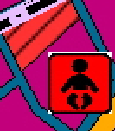 В границах части элемента планировочной структуры: просп. Советских космонавтов, просп. Новгородский, ул. Карла Либкнехта, ул. Поморская площадью 0,4660 га запланировано размещение детского дошкольного учреждения местного значения (детский сад на 125 мест).№ 
п/пКадастровый номер земельного участкаКадастровый номер объекта недвижимостиЧасть 29:22:050501:73429:22:000000:8200Внутриквартальные сети хозяйственно-бытовой канализации 131 квартала микрорайона "В";29:22:050501:280Внутриквартальные сети водопровода 131 квартала микрорайона "В"